Parcours influence 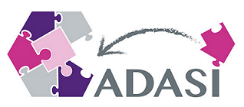 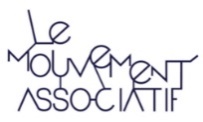 Questionnaire de l’appel à candidaturesNom de la structure :Nom du participant  :Fonction du répondant :Coordonnées de contact : Un.e élu.e de la tête de réseau participera-t-il au parcours ? Si oui, indiquez son nom et sa fonctionDescriptif du réseau Date de création de la tête de réseau ou association nationale :Quels sont en quelques mots vos domaines d’intervention :Nombre de structures ou antennes du réseau :Budget de la tête de réseau nationale :Budget consolidé du réseau :Nombre de salariés au sein de la tête de réseau nationale :Nombre de salariés consolidé du réseau :Avez-vous bénéficié d’un accompagnement ces 2 dernières années ? Oui / NonSi oui, sur quels sujets ?Vos attentesPour quelles raisons votre réseau souhaite participer à une réflexion sur l’influence des têtes de réseau ?En quoi l’influence est-elle un sujet d’actualité pour vous et votre réseau ?Qu’attendez-vous du parcours influence ? Quelle serait votre ambition d’ici 2 ans en termes d’influence de votre réseau ?Quels sont à votre avis les principaux défis et enjeux auxquels votre réseau doit faire face ?Comment envisagez vous de mobiliser votre réseau dans la réflexion engagée durant le parcours ? Comment envisagez vous de partager vos réflexions avec les membres de votre réseau suite à votre participation au parcours ?